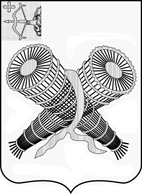 АДМИНИСТРАЦИЯ ГОРОДА СЛОБОДСКОГОКИРОВСКОЙ ОБЛАСТИПОСТАНОВЛЕНИЕ23.05.2024 											  № 992г. Слободской Кировской областиО внесении изменений в постановление администрации города Слободского от 14.07.2022 № 1334В соответствии с Федеральным законом от 06.10.2003 № 131-ФЗ «Об общих принципах организации местного самоуправления в Российской Федерации», в целях реализации пункта 65.1 статьи 112 Федерального закона от 05.04.2013 № 44-ФЗ «О контрактной системе в сфере закупок товаров, работ, услуг для обеспечения государственных и муниципальных нужд», Устава муниципального образования «город Слободской», утвержденного решением Слободской городской Думы от 28.06.2005 № 57/597, администрация города Слободского ПОСТАНОВЛЯЕТ:1. Внести изменения в постановление администрации города Слободского от 14.07.2022 № 1334 «О реализации отдельных положений Федерального закона от 08.03.2022 № 46-ФЗ «О внесении изменений в отдельные законодательные акты Российской Федерации» (далее - постановление администрации города Слободского от 14.07.2022 № 1334):По тексту постановления администрации города Слободского от 14.07.2022 № 1334 и в приложениях № 1 и № 2 цифры «2024» заменить цифрами «2025».2. Настоящее постановление вступает в силу со дня официального опубликования (обнародования) и подлежит размещению в Информационном бюллетене органов местного самоуправления муниципального образования «город Слободской».3. Контроль за выполнением настоящего постановления возложить на       и. о. начальника Финансового управления администрации города Слободского Дёмину О.А.Глава города Слободского                             И.В. Желвакова